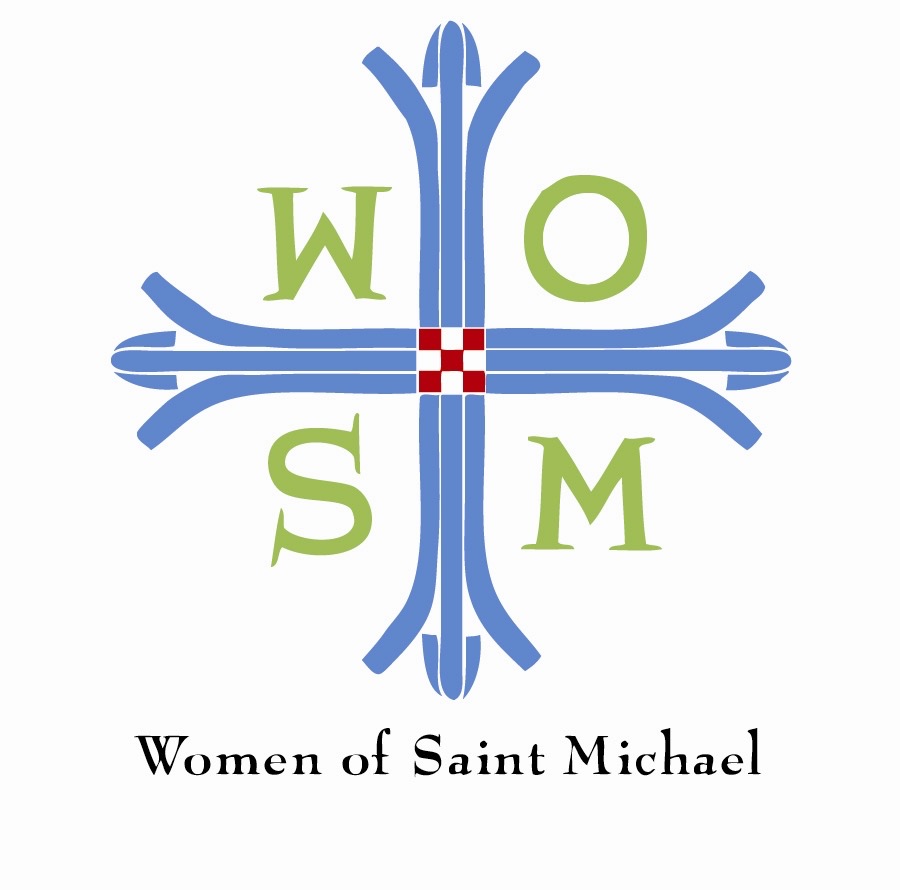 WOMEN OF SAINT MICHAEL 2018 GRANT - FINAL REPORT SECTION 1: NARRATIVE REPORTGrant Period: May 2018 – April 2019Report Date: ____________________	Organization:  ___________________________________				 1. 	Please briefly describe the purpose of the grant. 2. 	What program outcomes did you achieve with this grant? Please be as specific as possible. 3. 	Did you achieve any special, positive outcomes from your grant that were unforeseen?4. 	Please share any significant “lessons learned.”5. 	Please share a success story.SECTION 2: FINANCIAL REPORTTotal Grant Award: $__________		Grant Expenditures Chart: May 2018 thru April 2019*Note: Please add additional lines to chart, if needed.SECTION 3: SIGNATURESFinal Report reviewed and approved by (both signatures required): Chief Executive Officer/Executive Director (Type Name): ______________________________ (Signature) ___________________________________________(Date of Signature) _____________________________________President or Chairman of the Board: (Type Name): ___________________________________  	(Signature) ___________________________________________(Date of Signature) _____________________________________Please complete this form when funds are expended.  You may include report with your 2018 application or mail Return Final Report and Signature Page to:The Women of Saint Michael Gifts CommitteeSaint Michael and All Angels Episcopal Church8011 Douglas, Dallas, TX 75225Please note:  Submission of this Final Report Form is required for future WOSM funding.Thank you!Grant Budget Line Items*$ amount Approved$ amount expended Variance Explanation (if applicable) Totals $$$